Государственное автономное профессиональное образовательное учреждение Саратовской области«БАЛАШОВСКИЙ ТЕХНИКУМ МЕХАНИЗАЦИИ СЕЛЬСКОГО ХОЗЯЙСТВА»МЕТОДИЧЕСКИЕ РЕКОМЕНДАЦИИ По выполнению контрольной работы №2 по МДК 01.01 «Особенности проектирования систем газораспределения и газопотребления».Для студентов III курса заочной формы обучения Специальности 08.02.08 «Монтаж и эксплуатация оборудования и систем газоснабжения»   Разработал:    преподаватель Соколов Е. С.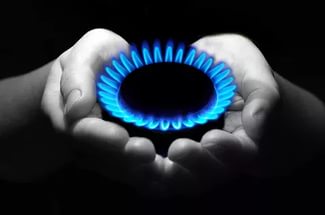 Балашов 2018Контрольная работа № 2Контрольная работа состоит из четырех теоретических вопросов и практического задания.Отвечая на теоретические вопросы студенту необходимо максимально полно раскрыть суть вопроса и дать необходимые пояснения к нему. При ответе на теоретические вопросы студент может пользоваться учебной литературой, нормативно техническими и справочными источниками, а также ресурсами сети интернет.Теоретические вопросы сгруппированы по разделам. Номер вопроса в каждом разделе студент определяет в соответствии со своим учебным шифром. Номер вопроса предлагаемого к рассмотрению соответствует последней цифре учебного шифра.Раздел 1 Состав и качество газового топлива. Классификация газопроводов.Раздел 2 Устройство подземных, надземных и наземных газопроводов.Раздел 3 Оборудование систем газоснабжения.Раздел 4 Газорегуляторные пункты и установки (ГРП и ГРУ).Практическое заданиеИсходя из предложенных условий определить годовой и часовой расход газа на бытовые нужды потребителей района населенного пункта.Исходные данные представлены в таблице 1 приложения 1. и определяются по последней цифре учебного шифра:Порядок выполнения расчетовI. Определяем годовой расхода газа на бытовое потребление для населенного пунктаГодовые расходы газа для жилых домов, определяются по нормам теплоты, приведенным в таблице 2 приложения 1.Определяем годовой расход тепла на приготовление пищи и горячей воды,  ,кДж/год:                                       (1)где  х -процент охвата населения централизованным горячим водоснабжением  (по варианту задания),        - процент населения, имеющих газовые плиты и проточные водонагреватели (по варианту задания).Годовой расход газа на хозяйственно-бытовые нужды  ,м3/год, составит:.                                                                  (2)- низшая теплота сгорания газа, кДж/м3; (по варианту задания)II. Определяем часовой расход газа на бытовое потребление для населенного пунктаРасчетные часовые расходы газа на хозяйственно- бытовые и коммунальные нужды рекомендуется определять как долю годового расхода по формуле :	V maxчас = Кmax .Vгод,	(3)где     V maxчас –максимальный часовой расход газа при температуре 0о и         давлении газа 0,1 МПа;Vгод –годовой расход газа, м3.Кmax – коэффициент часового максимума (коэффициент перехода от годового расхода к максимальному часовому расходу газа), принимается по таблице 3 приложения 2.Результаты расчета часового расхода газа на хозяйственно-бытовые и коммунальные нужды сводим в таблицу.           Часовые расходы газа на хозяйственно-бытовые и коммунальные нужды		ПРИЛОЖЕНИЕ 1	Таблица 1 Исходные данные для практического заданияТаблица 2Нормативные расходы теплоты							ПРИЛОЖЕНИЕ 2.Таблица 3 Значение коэффициента часового максимума для населения№ вопр.Теоретическое заданиеПоследняя цифра учебного шифра1Состав и свойства природного газа используемого в бытовом и коммунальном хозяйстве в качестве топлива1; 62Состав и свойства сжиженных углеводородных газов.2; 73Требования ГОСТ 5542-87 к газовому топливу3; 84Классификация газопроводов по давлению, материалу изготовления и способу прокладки4; 95Классификация систем газоснабжения по способу построения и давлению 5; 0№ вопр.Теоретическое заданиеПоследняя цифра учебного шифра1Условия прокладки  подземных газопроводов.1; 62Переходы газопроводов через естественные и искусственные препятствия.2; 73Прокладка газопроводов из полиэтиленовых труб3; 84Допустимые расстояния между надземными и наземными газопроводами и другими сооружениями и коммуникациями.4; 95Условия прокладки надземных газопроводов5; 0№ вопр.Теоретическое заданиеПоследняя цифра учебного шифра1Трубы для газопроводов.1; 62Запорная арматура2; 73Компенсаторы и конденсатосборники3; 84Нормы потребления газа4; 95Методы определения расходов газа5; 0№ вопр.Теоретическое заданиеПоследняя цифра учебного шифра1Технологические схемы ГРП и ГРУ1; 62Регуляторы давления газа2; 73Предохранительные сбросные устройства3; 84Предохранительно запорные клапаны4; 95Газовые фильтры5; 0Наименование потребителяГодовой расход газа,VгодКоэффициент часового максимума расхода газа, KmaxЧасовой расход газа, V maxчасЖилые дома№ вариантаЧисленность населенияЧел.Процентное соотношение жителейПроцентное соотношение жителейНизшая расчетная теплота сгорания газакДж/м3№ вариантаЧисленность населенияЧел.Пользующихся централизованным горячим водоснабжением %Использующих проточные газовые водонагреватели %Низшая расчетная теплота сгорания газакДж/м31115025753150225305644320031890307032504232015853300546584357335063600356534007210060403450843207525350091260455535500329080203600Потребители газаПоказатель потребления газаНорма расхода теплоты в год , МДж1. Жилые здания1. Жилые здания1. Жилые зданияНа приготовление пищи (плита + централизованное ГВ)на 1 чел. в год2800На приготовление пищи и горячей воды для хозяйственных и санитарно-бытовых нужд, включая стирку белья (плита + водонагреватель)на 1 чел. в год8000Число жителей, снабжаемых газом, тыс. чел.Коэффициент часового максимума расхода газа (без отопления), Khmax11/180021/200031/205051/2100101/2200201/2300301/2400401/2500501/26001001/28003001/30005001/33007501/350010001/37002000 и более1/4700